ЗВУК ЛЬПри этом звуке расстояние между зубов примерно 10 – 12 мм. Они обнажены (улыбка). Кончик поднятого языка слегка упирается в верхние альвеолы (дёсны). Выдыхаемая струя при этом тёплая. Голосовые складки сомкнуты и вибрируют. Так образуется этот звук. Теперь мы знаем, что при твёрдом звуке «Л» кончик языка внизу и как бы «пролезает» сквозь зубы, а при мягком «Ль» кончик языка поднимается к верхним дёснам. При этом обязательно зубы обнажены в «улыбке».
А теперь поиграем. Давайте сделаем «тоненький» колокольчик и послушаем,  как он звенит. Тыльные стороны рук обращены вверх, пальцы обеих рук скрещены. Локти не на уровне плеч, как при «толстом» колокольчике, а опущены вниз. Крайний мизинец, словно язычок колокольчика, двигается вверх- вниз слегка ударяясь в другой мизинец (язычок ударяется в корпус колокольчика). При этом ребёнок подражает звонку «тонкого» колокольчика: -ля- ля- ля…
«Тонкий»  колокольчик высоко звенел,И тихонько песенку он свою пропел: «Ля- Ля- Ля…»
Ребёнок должен подражать «колокольчику» легко и без напряжения. Он обнажает все зубки в «улыбке, обязательно сохраняет расстояние между зубов, равное 10- 12 мм. В противном случае звук будет получаться «хлюпающим», т. е. расстояние между зубов не выдерживается и амплитуда поднятия языка ограничивается. Этого нельзя допускать. Ребёнок кончиком языка легко, без напряжения стучит по верхним альвеолам (дёснам), сохраняя расстояние.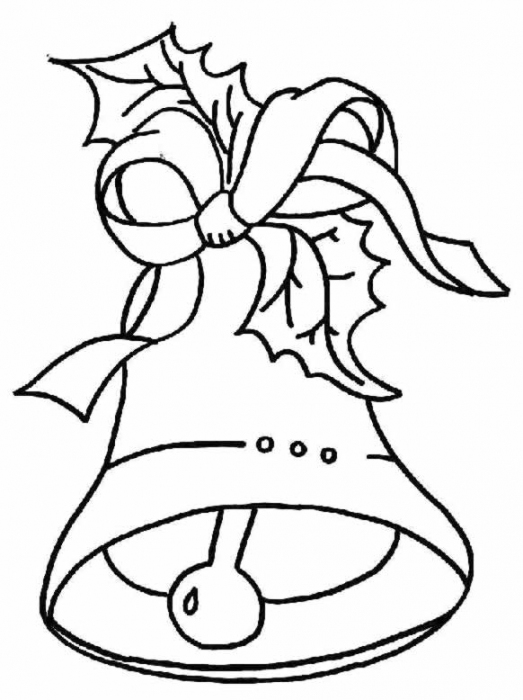 Нельзя забывать, что этот звук выполняется на выдохе: тёплый воздух выходит через уголки рта. Если ребёнок долго может потянуть звук «Ль», то это означает, что он у него получается. Можно провести дифференциацию, т. е. попросить ребёнка изобразить фигуркой и звуком то «толстый» колокольчик, то «тонкий»: ла- ла- ла------ ля- ля- ля.
Теперь несколько упражнений для закрепления. Подбираем слова, в которых звук «ль» находился бы в прямых, обратных слогах, на конце слова.

ЛЯ                                ЛЕ                                       ЛЁ                                             ЛИ                              ЛЮ                                                                                                                
АЛЬ                   ЕЛЬ                    ОЛЬ                    ЫЛЬ                        ИЛЬ                                             
                       Придумываем стишки - стихотворки.  Ребёнок тоже включается в работу: он начинает произносить слоги, а родители с ним составляют ритмические фразы.
                                    Ля - ля- ля  у меня подружка Валя                                    Ли - ли- ли в лес ходили мы
                                    ле – ле - ле  жук сидел на пне
                                    лю – лю - лю  Валю я люблю

   Учим стишки, пословицы, загадки со словами, в которых содержится звук «Ль».                                    В зелёном , зелёном, зелёном  лесу
                                    Зелёный листок, как флажок, я несу.
                                    Зелёная шишка под ёлкой молчит.
                                    Зелёная музыка где - то звучит.  
Лежебок рыжий кот отлежал себе живот.
Любишь кататься – люби и саночки возить.
         
                                     Из земли вырастаю,
                                     Весь мир одеваю.
                                                                   (Лён)
К существительным добавляем глаголы.
Мальчики   бегали
                      играли
                      шумели                      Кричали….Придумываем предложения, в которых слова содержат звук «Ль», и проговариваем их вместе с ребёнком.  Лёд покрыл речку. Лебедь плавает в пруду. Лёва пьёт чай с лимоном. У лисы маленькие лисята. Оля и  Лена лепят из пластилина грибок. У нас на улице растут тополя и липы. Юля и Толя отдыхали на поляне. У Вали в коляске кукла Ляля. Мама печёт блины.
Далее  работаем с рассказиком: ребёнок слушает его, отвечает на вопросы и старается пересказать.
                                По ягодыБыло лето. Валя и Лёня пошли в лес. Они взяли с собой маленькие корзиночки. В лесу уже поспела земляника. Скоро они набрали много  ягод  и пошли домой. На поляне Валя и Лёня увидели лису. Лиса испугалась их и убежала в кусты. Вскоре дети пришли домой. Они  были усталые, но довольные.
      При закреплении звука родители следят за правильным произношением ребёнка, за тем как он вслушивается в этот звук, старается сам себя поправить. Проговариваем слова с этим звуком медленно, не торопим ребёнка. И в самом  конце, когда ребёнок правильно произносит звуки «Л» и «Ль», проводится их дифференциация, т. е. даются слова, которые поочерёдно содержат эти звуки.
Сравним настоящий колокольчик с колокольчиком – цветком.


                                                                    В лесу, на опушке, живёт колокольчик.
                                                                    Толстый и важный, ворчливый всегда.
                                                                    Лишь только проснётся, в лесу раздаётся
                                                                    Его недовольное: «Ла – ла – ла – ла».
                                                                    Соседки его на тоненьких ножках
                                                                    В ответ ему весело: «Ля – ля – ля – ля!»
                                                                    Хватит ворчать, бурчать и сердиться
                                                                    Пой лучше с нами «Ля – ля – ля – ля!»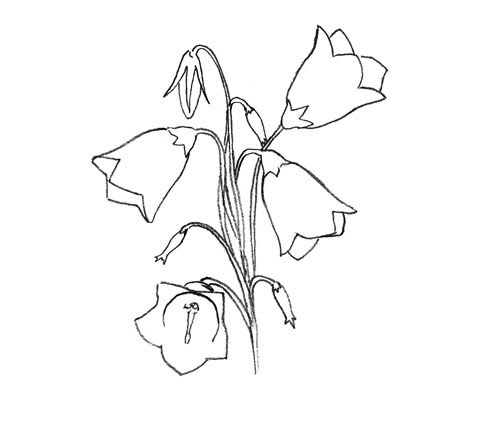 
Можно рисовать колокольчики, лепить, выкладывать из мозаики, раскрашивать, делать аппликацию .                                                                    ВалялесЛёвалимонлютиклямкалейкалёнлифтлюкЛялялентаЛёшамалиналюдиКоляполеклёнлисаклюкваполянаколесосамолётулиткаключпулялепитьвзлётблинклюшкалягушкалевлёдлипаЛюбакляксалечениеплёнкалинейкалюбовьдальельбольбыльфитильмедальмельсольковыльбудильникшальщавельмольпылькилькажальсвирельтольбутыльсильныймальчикметелькоролькостыльмиленькийпальтоцельбольшоймотыльванильныйЛак - лягЛоб - лёгЛужа - ЛюбаБыл - билЛавка - лямкаЛом - лёнМетла - петляМол - мольЛыжи - липаЛук - люкУлыбка - улиткаКол – колено